Нет на свете ничего роднееЛасковой улыбки доброй мамы,Тёплых рук, что в холода согреют,Нежности, накопленной годами.Нет на свете ничего вкуснееБабушкиных пирогов и плюшек,Нет носков и варежек теплее,Что согреют тело, да и душу.Нет на свете ничего добрееДедовых усов и глаз с прищуром,Не найдёте ничего мудрееСлавной шутки деда-балагура.Нет на свете ничего важнееПапиных рассказов о футболе,Об армейской дружбе, что согреет,О сраженьях на хоккейном поле.Нет на свете ближе и дорожеТех, кто в этой жизни рядом с нами.Мы – семья, а значит, все мы можемМир украсить добрыми делами!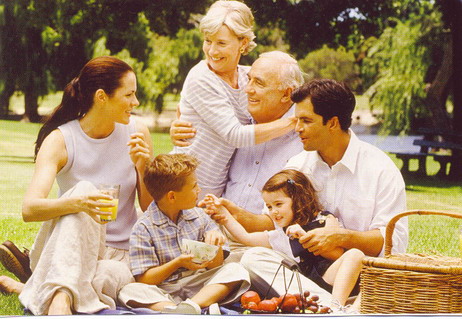 